Влияние спорта на здоровье детейК сожалению, статистика неумолимо констатирует ухудшение общего состояния здоровья детей в России. Множество факторов тому виной. Влияние экологических факторов, ритм современной жизни, появление гаджетов, компьютеров, нагрузка в школе и даже в детском саду; переутомление, влияние многочисленных электроприборов, окружающих ребенка вместо цветов и деревьев, элементарное отсутствие прогулок на свежем воздухе - ослабляют здоровье маленького человека. Поэтому важно укреплять защитные силы организма профилактическими мероприятиями, направленными на усиление иммунитета, а также с помощью физической активности. Чем раньше начать заниматься физкультурой и спортом, тем больше будет пользы для физического и психологического здоровья. Физкультура, спорт и здоровье находятся в тесной взаимосвязи. Существуют два разных понятия: физкультура и спорт. Физкультура направлена на укрепление здоровья, а спорт направлен на получение максимального результата и спортивных наград.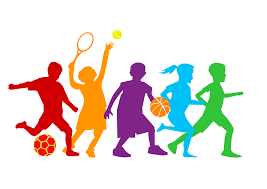 Физическая культура положительно влияет на рост, развитие и укрепление детского организма. Актуальными задачами являются привитие детям интереса к занятиям физическими упражнениями, обучение их доступным двигательным умениям. Но физкультура – это не просто бег и приседания. Это принцип, идеология, система, включающая комплекс действий и упражнений, грамотно поставленных и правильно выполняемых. Поэтому для того, чтобы занятия физкультурой были эффективны и приносили пользу организму, необходимо следовать некоторым правилам. Физкультура для детей разных возрастов включает в себя очень разные мероприятия. Физкультура для детей до года - это рефлекторные, пассивные и активные упражнения, по мере взросления ребенка упражнения становятся более сложными и разнообразными. Вначале все происходит в игровой форме, но ближе к 6-летнему возрасту приближается к школьному уроку. Родители должны проявлять заинтересованность в том, чтобы в режиме дня детей ежедневно предусматривалась их двигательная активность. Важно, чтобы в использовании всех возможностей физической культуры достигалась совместная работа дошкольных учреждений и семьи. Если меры по укреплению здоровья ребенка, проводимые в детском саду, дополняются ежедневными упражнениями и подвижными играми в семейных условиях (с учетом индивидуальности ребенка, использования разнообразных упражнений), у него развиваются индивидуальные склонности и интересы.Семья во многом определяет отношение детей к физическим упражнениям, их интерес к спорту, активность и инициативу. Дети особенно восприимчивы к убеждениям, положительному поведению отца, матери, укладу жизни семьи. Поэтому желательно родителей вовлекать в активный педагогический процесс, чтобы полученные ими знания воплощались в конкретной работе по воспитанию детей.Движение, физкультура и спорт — это возможность дать ребенку жизненно необходимую для организма нагрузку. Малая физическая активность ребенка может привести к ряду серьезных изменений в его организме. Сегодня у 4-8% школьников выявлено ожирение. Оптимальным возрастом для начала занятий физкультурой считается – 6 лет. На различные танцевальные кружки возможен прием 4-5 летних детей. В любом случае, ребенка следует отдавать не туда, куда взрослым хочется, а в ту секцию, которая наиболее ему подходит – по весу и росту, по степени эмоционального формирования.Положительные характеристики спорта:при физических занятиях в человеческом организме происходит ускорение процессов метаболизма, в результате чего интенсивно сжигаются клетки жира;спорт помогает укреплению иммунитета, особенно против вирусных и простудных заболеваний;регулярные тренировки способствуют здоровому образу жизни, исключая курение табака и употребление алкогольных напитков;спорт положительно влияет на позвоночник человека, вырабатывая правильную здоровую осанку;постоянные спортивные занятия способствуют укреплению мышечного каркаса, улучшают костную ткань, кислород намного легче поступает ко всем мышцам, за счет этого улучшается метаболизм в клетках и липидный обмен;благодаря занятиям спортом появляется большое количество сосудов, улучшается состояние сердечно - сосудистой системы;благотворно воздействует на нервную систему человека. Во время занятий спортом улучшается быстрота и ловкость, а также быстрота реакции;улучшает внимание и познавательные способности детей;человек становится более выносливым. Спорт воспитывает характер.За счет новых движений и командных игр, например, игра в баскетбол, волейбол, футбол, развивается боковое зрение, что способствует быстроте принятия решений. Улучшается мозговая деятельность. В процессе двигательной активности вырабатываются эндорфины, гормоны счастья, которые повышают настроение и дают чувства удовлетворенности жизни.В тех случаях, когда у ребенка есть проблемы со здоровьем, рекомендуются занятия лечебной физкультурой. Лечебная физкультура — комплекс физических и дыхательных упражнений, который оказывает общеоздоровительное и терапевтическое действие на юный организм. Занятия ЛФК очень полезны при хронических или врожденных патологиях опорно-двигательного аппарата, дыхательной, пищеварительной системы. Регулярная адекватная физическая нагрузка способствует гармоничному развитию ребенка и снижает частоту простудных и других заболеваний. Помимо основной задачи, лечебная физкультура обеспечивает необходимый положительный эмоциональный фон. Соревновательный дух в компании сверстников помогает выработать благоприятную мотивацию, являющуюся необходимым условием тренировки.Продолжительность занятий лечебной физкультуры:20-50 минут (в зависимости от возраста, физической подготовленности, выраженности нарушений, психоэмоционального состояния ребенка, особенностей лечебного комплекса).Занятия проводятся под руководством специалиста-инструктора, где решаются следующие задачи:выработка навыка правильной осанки;укрепление и оздоровление всего организма, тренировка дыхательной системы, сердца;расслабление и растягивание перенапряженных мышц;тренировка ослабленных мышц;удовлетворение физических и социальных потребностей ребенка в саморазвитии.Итак, влияние физкультуры на здоровье ребенка трудно переоценить.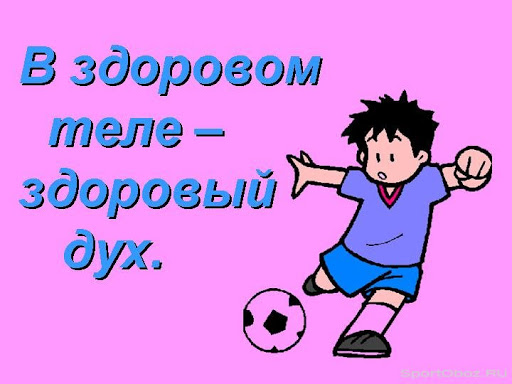 